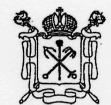 ПРАВИТЕЛЬСТВО САНКТ-ПЕТЕРБУРГА
КОМИТЕТ ПО ОБРАЗОВАНИЮГосударственное бюджетное общеобразовательное учреждение
 средняя общеобразовательная школа № 38ПРИКАЗОт 31.10.2014 г.                                                                                                           № 251Об утверждении Комиссии по урегулированию споров между участниками образовательных отношенийВ соответствии со статьей 45 Федерального закона от 29.12.2012 г. № 273-ФЗ «Об образовании в Российской Федерации» в целях урегулирования разногласий между участниками образовательного процесса по вопросам реализации права на образование, в том числе в случае конфликта интересов педагогического работника, применения локальных нормативных актов, обжалования решений о применении к обучающимся дисциплинарного взысканияПРИКАЗЫВАЮ:1. В соответствии с Положением о Комиссии по урегулированию споров между участниками образовательных отношений в ГБОУ школе № 38 и на основании Протокола № 1 заседания общешкольного родительского собрания от 30.10.2014 года создать комиссию в следующем составе:- Масловская Ирина Евгеньевна, заместитель директора по учебно-воспитательной работе, – председатель комиссии;- Щеглова Татьяна Андреевна, заместитель директора по воспитательной работе, – секретарь комиссии;Члены комиссии:- Дмитриева Мария Михайловна, учитель начальных классов;- Болгаренко Татьяна Васильевна, учитель начальных классов;- Шаповалова Татьяна Владимировна, учитель географии;- Семенова Виктория Владимировна, представитель родителей 1а класса;- Вовкобой Игорь Владимирович, представитель родителей 2б класса;- Рюмина Юлия Викторовна, представитель родителей 6б класса.- Гавриш Наталья Львовна, представитель родителей 7а класса;- Буякова Татьяна Александровна, представитель родителей 10а класса;Директор                                                                                              Е.В. ИпполитоваУтвержденприказом директора ГБОУ школа № 38                                                           от _________________ № ________                                                                 _______________   (Е.В. Ипполитова)РЕГЛАМЕНТработы комиссии по урегулированию споровмежду участниками образовательных отношенийв государственном бюджетном общеобразовательном учреждении средней общеобразовательной школе № 38Приморского района Санкт-Петербурга1. Письменное заявление подается секретарю утвержденного состава комиссии по урегулированию споров между участниками образовательных отношений.2. Комиссия по урегулированию споров между участниками образовательных отношений проводит первое заседание не позднее 3 (трех) рабочих дней с момента поступления заявления.3. Комиссия по урегулированию споров между участниками образовательных отношений принимает решение не позднее 10 (десяти) рабочих дней с момента начала рассмотрения обращения.4. По требованию заявителя решение комиссии по урегулированию споров может быть выдано ему в письменном виде в течение 3 (трех) рабочих дней с момента принятия решения.